Класификация на информациятаНиво 0,  [TLP- WHITE]МИНИСТЕРСТВО НА ОБРАЗОВАНИЕТО И НАУКАТА                        ОСНОВНО УЧИЛИЩЕ „ХРИСТО БОТЕВ” С.КАМБУРОВО, ОБЩ.ОМУРТАГ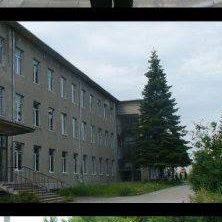 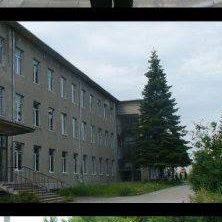                                         ул. «Палатица» №3,тел. 0877611905,e-mail: ou_kamburovo@abv.bgУТВЪРДЕН СЪС ЗАПОВЕД№РД- ./08.09.2023гНА ДИРЕКТОРА НА ОУ“ХРИСТО БОТЕВ“С.КАМБУРОВОГОДИШЕН ПЛАНЗА ДЕЙНОСТТА НАОСНОВНО УЧИЛИЩЕ ”ХРИСТО БОТЕВ”С.КАМБУРОВОУл.”Палатица” №3,община Омуртаг,област ТърговищеЗА УЧЕБНАТА 2023/2024ГОДИНАПриоритетни направления за учебната 2023/2024 годинаПовишаване на обхвата и пълноценното включване на децата и учениците в задължителна училищна възраст  в ОУ “Христо Ботев“ с. Камбурово2.    Повишаване на знанията, уменията и компетентностите на учениците в образователния процес3.    Целенасочена персонализирана подкрепа за всяко дете при идентифициране на дефицити4.    Повишаване на образователните резултати на учениците чрез дигитализация на образователния процес5.    Организация на квалификационната дейност съобразно идентифицираните нужди на ниво ученик, паралелка, клас, училище за всеки конкретен педагогически специалист.Други училищни  приоритети в дейността на ОУ с. КамбуровоМетодическа подкрепа на педагогическите специалисти за развиване на дигитални компетентности на   учениците  за преодоляване на дефицитите в обучението по отделни учебни предмети с акцент върху български език и литература и математика. Изграждане на професионални педагогически общности за споделяне на добри практики и осъществяване на професионална подкрепаСистемно взаимодействие с родителите за пълноценното развитие на детето/ученика в условията на сътрудничество и диалог. Дейности за реализиране на националните и регионалните приоритети№Цели/мерки/дейности по:Срок за изпълнениеИндикатори за изпълнениеИндикатори за изпълнениеИндикатори за изпълнениеОтговорникЗабележка№Цели/мерки/дейности по:Срок за изпълнениеМерна единица(брой, %)Текуща стойност Целева стойност I.Повишаване на обхвата и пълноценното включване на децата и учениците в образователния процесПовишаване на обхвата и пълноценното включване на децата и учениците в образователния процесПовишаване на обхвата и пълноценното включване на децата и учениците в образователния процесПовишаване на обхвата и пълноценното включване на децата и учениците в образователния процесПовишаване на обхвата и пълноценното включване на децата и учениците в образователния процесПовишаване на обхвата и пълноценното включване на децата и учениците в образователния процесПовишаване на обхвата и пълноценното включване на децата и учениците в образователния процесЦел: Активно приобщаване и ефективна социализация в предучилищното образование. Цел: Активно приобщаване и ефективна социализация в предучилищното образование. Цел: Активно приобщаване и ефективна социализация в предучилищното образование. Цел: Активно приобщаване и ефективна социализация в предучилищното образование. Цел: Активно приобщаване и ефективна социализация в предучилищното образование. Цел: Активно приобщаване и ефективна социализация в предучилищното образование. Цел: Активно приобщаване и ефективна социализация в предучилищното образование. Мерки: Разширяване на обхвата на децата от 0 до 7 години в образование и грижи в ранна детска възраст. Ефективна социализацияМерки: Разширяване на обхвата на децата от 0 до 7 години в образование и грижи в ранна детска възраст. Ефективна социализацияМерки: Разширяване на обхвата на децата от 0 до 7 години в образование и грижи в ранна детска възраст. Ефективна социализацияМерки: Разширяване на обхвата на децата от 0 до 7 години в образование и грижи в ранна детска възраст. Ефективна социализацияМерки: Разширяване на обхвата на децата от 0 до 7 години в образование и грижи в ранна детска възраст. Ефективна социализацияМерки: Разширяване на обхвата на децата от 0 до 7 години в образование и грижи в ранна детска възраст. Ефективна социализацияМерки: Разширяване на обхвата на децата от 0 до 7 години в образование и грижи в ранна детска възраст. Ефективна социализацияДейности:Дейности:Дейности:Дейности:Дейности:Дейности:Дейности:1.1.Участие  на учители в Работна методическа среща за обща и допълнителна подкрепа и представители на РЦПППО.Учебна 2023/2024годинаБрой проведени срещи 01Учители 1.2.Споделяне на ефективни модели за социализация на ученицитеУчебна 2023/2024годинаБрой споделени модели 01Петя ЧолаковаСтарши учителМетодическо подпомагане за осигуряване на обща и допълнителна  подкрепа Учебна 2023/2024годинаБрой учителии 12ЗДУД2.Цел: Максимално обхващане и включване в образователната система на деца и ученици в задължителна възраст и превенция на отпадането.Цел: Максимално обхващане и включване в образователната система на деца и ученици в задължителна възраст и превенция на отпадането.Цел: Максимално обхващане и включване в образователната система на деца и ученици в задължителна възраст и превенция на отпадането.Цел: Максимално обхващане и включване в образователната система на деца и ученици в задължителна възраст и превенция на отпадането.Цел: Максимално обхващане и включване в образователната система на деца и ученици в задължителна възраст и превенция на отпадането.Цел: Максимално обхващане и включване в образователната система на деца и ученици в задължителна възраст и превенция на отпадането.Цел: Максимално обхващане и включване в образователната система на деца и ученици в задължителна възраст и превенция на отпадането.2.Мерки: Намаляване процента на отпадналите деца и ученици и на преждевременно напусналите от образователната система. Междуинституционално сътрудничество и създаване на условия за ефективно включване в образователния процес на всяко дете и ученик.Мерки: Намаляване процента на отпадналите деца и ученици и на преждевременно напусналите от образователната система. Междуинституционално сътрудничество и създаване на условия за ефективно включване в образователния процес на всяко дете и ученик.Мерки: Намаляване процента на отпадналите деца и ученици и на преждевременно напусналите от образователната система. Междуинституционално сътрудничество и създаване на условия за ефективно включване в образователния процес на всяко дете и ученик.Мерки: Намаляване процента на отпадналите деца и ученици и на преждевременно напусналите от образователната система. Междуинституционално сътрудничество и създаване на условия за ефективно включване в образователния процес на всяко дете и ученик.Мерки: Намаляване процента на отпадналите деца и ученици и на преждевременно напусналите от образователната система. Междуинституционално сътрудничество и създаване на условия за ефективно включване в образователния процес на всяко дете и ученик.Мерки: Намаляване процента на отпадналите деца и ученици и на преждевременно напусналите от образователната система. Междуинституционално сътрудничество и създаване на условия за ефективно включване в образователния процес на всяко дете и ученик.Мерки: Намаляване процента на отпадналите деца и ученици и на преждевременно напусналите от образователната система. Междуинституционално сътрудничество и създаване на условия за ефективно включване в образователния процес на всяко дете и ученик.2.Дейности:Дейности:Дейности:Дейности:Дейности:Дейности:Дейности:2.1.Участие в Дейности за консултиране и методическо подпомагане на директорите относно осъществяване на индивидуална форма на обучение и изпълнение на индивидуалните учебни планове в училищата.Септември 2023–  юли 2024 годинаБрой пед.специалисти01Директор2.2.Реализацията на дейностите и постигане на целите на Механизма за съвместна работа на институциите по обхващане и включване в образователната система на деца и ученици в задължителна предучилищна и училищна възраст.2.2.1.Избор на членове -екип за обхват Съгл.ПМС №100/ 08.06. 2018 Брой членове33Директор2.2.2.Участие в  дейностите по Механизма за идентифициране и привличане в училище на новоотпадналите, незаписаните/непостъпилите в детската градина или в първи клас, както и определяне на мерки за превенция на учениците в риск от отпадане.До края на октомври 2023 годинаБрой идентифицирани ученициСъгласно данните от ИСРМСъгласно данните от ИСРМДиректорЧленове на екипа за обхват2.2.3.Актуализиране на статуса на децата и учениците със статус „в чужбина“ в ИСРМ. Учебна 2023/2024 годинаБрой идентифицирани ученициСъгласно данните от ИСРМСъгласно данните от ИСРМДиректорЗДУД2.2.4.Реализиран на  дейностите по Механизма за идентифициране и привличане в училище на необхванатите и в риск от отпадане, както и 5-, 6- и 7- годишни, които е трябвало през учебната 2023-2024 година да постъпят за първи път в подготвителна група или в първи клас, но не са записани в детска градина или училище. До края на октомври 2023 годинаБрой идентифицирани ученициСъгласно данните от ИСРМСъгласно данните от ИСРМДиректор Членове на екипа за обхват2.2.5.Включване и задържане на учениците при продължаване на образованието в първи гимназиален етап - обхват в осми клас.До началото на септември 2023 годинаБрой идентифицирани ученициСъгласно данните от ИСРМСъгласно данните от ИСРМДиректорЧленове на екипа за обхват2.2.6.Участие в  работни срещи по Механизма за предприемане на допълнителни мерки с оглед на прилагане на комплексен подход, включващ и налагането на наказания от компетентните органи за неспазването на задълженията на родителите.До края на декември 2023 годинаБрой срещи33Директор2.3.Осигуряване на познавателни книжки, учебници и учебни комплекти за безвъзмездно ползване от подготвителна група до VII клас.Учебна 2023/2024 година% деца и ученици от I до VII клас с осигурени учебници и комплекти 100%100%Началник на отдел АПФСИООбщиниДиректор3.Цел: Ефективно включване на семейството като партньор в образователния процес.Цел: Ефективно включване на семейството като партньор в образователния процес.Цел: Ефективно включване на семейството като партньор в образователния процес.Цел: Ефективно включване на семейството като партньор в образователния процес.Цел: Ефективно включване на семейството като партньор в образователния процес.Цел: Ефективно включване на семейството като партньор в образователния процес.Цел: Ефективно включване на семейството като партньор в образователния процес.3.Мерки: Системно взаимодействие с родителите за пълноценното развитие на детето/ученика в условията на сътрудничество и диалог.Мерки: Системно взаимодействие с родителите за пълноценното развитие на детето/ученика в условията на сътрудничество и диалог.Мерки: Системно взаимодействие с родителите за пълноценното развитие на детето/ученика в условията на сътрудничество и диалог.Мерки: Системно взаимодействие с родителите за пълноценното развитие на детето/ученика в условията на сътрудничество и диалог.Мерки: Системно взаимодействие с родителите за пълноценното развитие на детето/ученика в условията на сътрудничество и диалог.Мерки: Системно взаимодействие с родителите за пълноценното развитие на детето/ученика в условията на сътрудничество и диалог.Мерки: Системно взаимодействие с родителите за пълноценното развитие на детето/ученика в условията на сътрудничество и диалог.3.Дейности: Дейности: Дейности: Дейности: Дейности: Дейности: Дейности: 3.1.Участие в провеждането на Регионална педагогическа конференция „Възпитание в позитивни поведенчески модели“.До края на декември 2023 годинаБрой участвали учители 44 Директор3.2.Участие на родителите в родителски  тематични срещи за създаване на активно партньорство в помощ на техните деца.Учебната 2023/2024годинаБрой родители11640ДиректорЗДУДКласни ръководители3.3.Участия в състезания, концерти, изложби, благотворителни базари.Учебната 2023/2024годинаБрой родители116116ДиректорЗДУДКласни ръководители4.Цел: Осигуряване на условия за непрекъснатост на педагогическо взаимодействие и за постигане на оптимална организация на обучението.Цел: Осигуряване на условия за непрекъснатост на педагогическо взаимодействие и за постигане на оптимална организация на обучението.Цел: Осигуряване на условия за непрекъснатост на педагогическо взаимодействие и за постигане на оптимална организация на обучението.Цел: Осигуряване на условия за непрекъснатост на педагогическо взаимодействие и за постигане на оптимална организация на обучението.Цел: Осигуряване на условия за непрекъснатост на педагогическо взаимодействие и за постигане на оптимална организация на обучението.Цел: Осигуряване на условия за непрекъснатост на педагогическо взаимодействие и за постигане на оптимална организация на обучението.Цел: Осигуряване на условия за непрекъснатост на педагогическо взаимодействие и за постигане на оптимална организация на обучението.4.Мерки: Национална програма „Без свободен час”Мерки: Национална програма „Без свободен час”Мерки: Национална програма „Без свободен час”Мерки: Национална програма „Без свободен час”Мерки: Национална програма „Без свободен час”Мерки: Национална програма „Без свободен час”Мерки: Национална програма „Без свободен час”4.Дейност:Дейност:Дейност:Дейност:Дейност:Дейност:Дейност:4.1.Модул 1 „Без свободен час в училище“.4.1.1.Подготовка на заповеди, справка-декларации.  Подаване на  информация в онлайн платформата за кандидатстване по национални програми.Според сроковете на НП% изпълнени дейности100%100%ДиректорЗДУДТехнически секретар5.Цел: Осигуряване на условия за личностно развитие на учениците чрез екипно взаимодействие при участието и изявата им в колективни спортове и изкуства, насочени към стимулиране на техните интереси, способности и компетентности.Цел: Осигуряване на условия за личностно развитие на учениците чрез екипно взаимодействие при участието и изявата им в колективни спортове и изкуства, насочени към стимулиране на техните интереси, способности и компетентности.Цел: Осигуряване на условия за личностно развитие на учениците чрез екипно взаимодействие при участието и изявата им в колективни спортове и изкуства, насочени към стимулиране на техните интереси, способности и компетентности.Цел: Осигуряване на условия за личностно развитие на учениците чрез екипно взаимодействие при участието и изявата им в колективни спортове и изкуства, насочени към стимулиране на техните интереси, способности и компетентности.Цел: Осигуряване на условия за личностно развитие на учениците чрез екипно взаимодействие при участието и изявата им в колективни спортове и изкуства, насочени към стимулиране на техните интереси, способности и компетентности.Цел: Осигуряване на условия за личностно развитие на учениците чрез екипно взаимодействие при участието и изявата им в колективни спортове и изкуства, насочени към стимулиране на техните интереси, способности и компетентности.Цел: Осигуряване на условия за личностно развитие на учениците чрез екипно взаимодействие при участието и изявата им в колективни спортове и изкуства, насочени към стимулиране на техните интереси, способности и компетентности.5.Мерки: Национална програма „Заедно в изкуствата и спорта”Мерки: Национална програма „Заедно в изкуствата и спорта”Мерки: Национална програма „Заедно в изкуствата и спорта”Мерки: Национална програма „Заедно в изкуствата и спорта”Мерки: Национална програма „Заедно в изкуствата и спорта”Мерки: Национална програма „Заедно в изкуствата и спорта”Мерки: Национална програма „Заедно в изкуствата и спорта”5.Дейности: Дейности: Дейности: Дейности: Дейности: Дейности: Дейности: 5.1.Модул 1 „Изкуства“. Дейности, свързани с кандидатстването на училищата по НП „Заедно в изкуствата и спорта“. Съгласно сроковете  на програмата% изпълнени дейности0100%ДиректорЗДУДръководители5.2.Модул 2 „Спорт“. Дейности, свързани с кандидатстването на училищата по НП „Заедно в изкуствата и спорта“.Съгласно сроковете  на програмата% изпълнени дейности0100%ДиректорЗДУДръководители5.3.Изготвяне на документация  за реализиране на дейностите и отчет  ръководителите До 05.10.2023гБрой ръководители22Директорръководители5.4.Изготвяне на междинни отчети за фактически извършените разходи по НП.Съгласно сроковете в НП% изготвени отчети100%100%Директор5.5.Мониторинг на дейностите по НПУчебна 2023/2024 годинаБрой ръководители22Директор6Цел: Осигуряване на условия за ефективност на образованието и противодействие на риска от отпадане в ситуации на кризи.Цел: Осигуряване на условия за ефективност на образованието и противодействие на риска от отпадане в ситуации на кризи.Цел: Осигуряване на условия за ефективност на образованието и противодействие на риска от отпадане в ситуации на кризи.Цел: Осигуряване на условия за ефективност на образованието и противодействие на риска от отпадане в ситуации на кризи.Цел: Осигуряване на условия за ефективност на образованието и противодействие на риска от отпадане в ситуации на кризи.Цел: Осигуряване на условия за ефективност на образованието и противодействие на риска от отпадане в ситуации на кризи.Цел: Осигуряване на условия за ефективност на образованието и противодействие на риска от отпадане в ситуации на кризи.6Мерки: Организация и управление на Проект BG05M2OP001-5.001-0001 „Равен достъп до училищно образование в условията на кризи“Мерки: Организация и управление на Проект BG05M2OP001-5.001-0001 „Равен достъп до училищно образование в условията на кризи“Мерки: Организация и управление на Проект BG05M2OP001-5.001-0001 „Равен достъп до училищно образование в условията на кризи“Мерки: Организация и управление на Проект BG05M2OP001-5.001-0001 „Равен достъп до училищно образование в условията на кризи“Мерки: Организация и управление на Проект BG05M2OP001-5.001-0001 „Равен достъп до училищно образование в условията на кризи“Мерки: Организация и управление на Проект BG05M2OP001-5.001-0001 „Равен достъп до училищно образование в условията на кризи“Мерки: Организация и управление на Проект BG05M2OP001-5.001-0001 „Равен достъп до училищно образование в условията на кризи“6Дейности: Дейности: Дейности: Дейности: Дейности: Дейности: Дейности: 6.1.Организация, изпълнение и контрол на дейностите по проекта.Учебна 2023/2024 година% извършени дейности 100%100%Училищен Екип7.Цел: Превенция на агресията и засилване на сигурността в образователните институции Цел: Превенция на агресията и засилване на сигурността в образователните институции Цел: Превенция на агресията и засилване на сигурността в образователните институции Цел: Превенция на агресията и засилване на сигурността в образователните институции Цел: Превенция на агресията и засилване на сигурността в образователните институции Цел: Превенция на агресията и засилване на сигурността в образователните институции Цел: Превенция на агресията и засилване на сигурността в образователните институции 7.Мерки: Превенция и намаляване на агресията и тормоза и недопускане на дискриминация в образователните институцииМерки: Превенция и намаляване на агресията и тормоза и недопускане на дискриминация в образователните институцииМерки: Превенция и намаляване на агресията и тормоза и недопускане на дискриминация в образователните институцииМерки: Превенция и намаляване на агресията и тормоза и недопускане на дискриминация в образователните институцииМерки: Превенция и намаляване на агресията и тормоза и недопускане на дискриминация в образователните институцииМерки: Превенция и намаляване на агресията и тормоза и недопускане на дискриминация в образователните институцииМерки: Превенция и намаляване на агресията и тормоза и недопускане на дискриминация в образователните институции7.Дейности:Дейности:Дейности:Дейности:Дейности:Дейности:Дейности:7.1.Участие в консултация за  прилагане на Механизма за противодействие на училищния тормоз.Учебна 2023/2024 годинаБрой консултирани педагогически специалисти2Съобразно възникнала необходимостДиректорЗДУД7.2.Участие в Работна среща-дискусия „Техники за преодоляване на агресивното поведение на учениците“.Учебна 2023/2024 годинаБрой  включени пед.специалисти02ДиректорЗДУД7.3.Организация, изпълнение и контрол на дейностите по проекта.Учебна 2023/2024 година% извършени дейности 100%100%ДиректорЗДУД8.Цел: Осъществяване на подкрепа за личностно развитие и за изява на способностите и талантите на децата/учениците с изявени дарби.Цел: Осъществяване на подкрепа за личностно развитие и за изява на способностите и талантите на децата/учениците с изявени дарби.Цел: Осъществяване на подкрепа за личностно развитие и за изява на способностите и талантите на децата/учениците с изявени дарби.Цел: Осъществяване на подкрепа за личностно развитие и за изява на способностите и талантите на децата/учениците с изявени дарби.Цел: Осъществяване на подкрепа за личностно развитие и за изява на способностите и талантите на децата/учениците с изявени дарби.Цел: Осъществяване на подкрепа за личностно развитие и за изява на способностите и талантите на децата/учениците с изявени дарби.Цел: Осъществяване на подкрепа за личностно развитие и за изява на способностите и талантите на децата/учениците с изявени дарби.8.Мерки: Координиране и контролиране на дейностите в Националния календар за извънучилищни дейности и Националния спортен календар на МОНМерки: Координиране и контролиране на дейностите в Националния календар за извънучилищни дейности и Националния спортен календар на МОНМерки: Координиране и контролиране на дейностите в Националния календар за извънучилищни дейности и Националния спортен календар на МОНМерки: Координиране и контролиране на дейностите в Националния календар за извънучилищни дейности и Националния спортен календар на МОНМерки: Координиране и контролиране на дейностите в Националния календар за извънучилищни дейности и Националния спортен календар на МОНМерки: Координиране и контролиране на дейностите в Националния календар за извънучилищни дейности и Националния спортен календар на МОНМерки: Координиране и контролиране на дейностите в Националния календар за извънучилищни дейности и Националния спортен календар на МОН8.Дейности: Дейности: Дейности: Дейности: Дейности: Дейности: Дейности: 8.1.Участие в общински, областен, зонален и финален етап от Ученическите игри през учебната 2023/2024 година. Участие конкурси, концерти.Учебна 2023/2024 годинаБрой участници, ученици  и учители4040УчителиКласни ръководителиДиректорЗДУД 9.Цел: Създаване на условия за формиране на ключови компетентности в начален етапЦел: Създаване на условия за формиране на ключови компетентности в начален етапЦел: Създаване на условия за формиране на ключови компетентности в начален етапЦел: Създаване на условия за формиране на ключови компетентности в начален етапЦел: Създаване на условия за формиране на ключови компетентности в начален етапЦел: Създаване на условия за формиране на ключови компетентности в начален етапЦел: Създаване на условия за формиране на ключови компетентности в начален етап9.Мерки: Тематична проверкаМерки: Тематична проверкаМерки: Тематична проверкаМерки: Тематична проверкаМерки: Тематична проверкаМерки: Тематична проверкаМерки: Тематична проверка9.Дейности: Дейности: Дейности: Дейности: Дейности: Дейности: Дейности: 9.1.Установяване прилагането на държавните образователни стандарти в обучението на учениците в начален етапУчебна 2023/2024 годинаБрой проверени училища24Директор 10.Цел: Методическо подпомагане и контрол за подобряване работата на учителите  за осъществяване на ефективен образователен процесЦел: Методическо подпомагане и контрол за подобряване работата на учителите  за осъществяване на ефективен образователен процесЦел: Методическо подпомагане и контрол за подобряване работата на учителите  за осъществяване на ефективен образователен процесЦел: Методическо подпомагане и контрол за подобряване работата на учителите  за осъществяване на ефективен образователен процесЦел: Методическо подпомагане и контрол за подобряване работата на учителите  за осъществяване на ефективен образователен процесЦел: Методическо подпомагане и контрол за подобряване работата на учителите  за осъществяване на ефективен образователен процесЦел: Методическо подпомагане и контрол за подобряване работата на учителите  за осъществяване на ефективен образователен процес10.Мерки: Текуща проверкаМерки: Текуща проверкаМерки: Текуща проверкаМерки: Текуща проверкаМерки: Текуща проверкаМерки: Текуща проверкаМерки: Текуща проверка10.Дейности: Дейности: Дейности: Дейности: Дейности: Дейности: Дейности: 10.1.Установяване присъствието на учениците в учебните часове и отразяване на отсъствията в задължителната документация.Учебна 2023/2024 годинаБрой проверени училища1010ДиректорII.Повишаване знанията, уменията и компетентностите на учениците в образователния процесПовишаване знанията, уменията и компетентностите на учениците в образователния процесПовишаване знанията, уменията и компетентностите на учениците в образователния процесПовишаване знанията, уменията и компетентностите на учениците в образователния процесПовишаване знанията, уменията и компетентностите на учениците в образователния процесПовишаване знанията, уменията и компетентностите на учениците в образователния процесПовишаване знанията, уменията и компетентностите на учениците в образователния процес1.Цел: Мотивиране и подкрепа на педагогическите специалисти за постигане на високи образователни резултати.Цел: Мотивиране и подкрепа на педагогическите специалисти за постигане на високи образователни резултати.Цел: Мотивиране и подкрепа на педагогическите специалисти за постигане на високи образователни резултати.Цел: Мотивиране и подкрепа на педагогическите специалисти за постигане на високи образователни резултати.Цел: Мотивиране и подкрепа на педагогическите специалисти за постигане на високи образователни резултати.Цел: Мотивиране и подкрепа на педагогическите специалисти за постигане на високи образователни резултати.Цел: Мотивиране и подкрепа на педагогическите специалисти за постигане на високи образователни резултати.1.Мерки: Методическо подпомагане на педагогическите специалисти.Мерки: Методическо подпомагане на педагогическите специалисти.Мерки: Методическо подпомагане на педагогическите специалисти.Мерки: Методическо подпомагане на педагогическите специалисти.Мерки: Методическо подпомагане на педагогическите специалисти.Мерки: Методическо подпомагане на педагогическите специалисти.Мерки: Методическо подпомагане на педагогическите специалисти.1.Дейности:Дейности:Дейности:Дейности:Дейности:Дейности:Дейности:1.1.Участие в работна среща за методическо подпомагане относно организацията на новата учебна година.Септември – октомври 2023 годинаБрой пед.специалисти11Директор1.2.Участие в работни съвещания с детски, начални учители и учители по учебни предмети за представяне на дейностите и резултатите от учебната 2022/2023 година и насоки за работа през учебната 2023/2024 година.Септември – октомври 2023 годинаБрой пед.специалисти44ДиректорУчители/старши учители в начален етап1.3.Междуинституционално и вътрешно институционално взаимодействие, благоприятстващо обучението на деца-билингви от детска градина и начален етап, обогатяването на речниковия запас и развиване на езиковите им компетентности. – Участие в Училищния спектакъл като средство за стимулиране на възприемането и ученето чрез музика, танц и приказки – приобщаване на децата със специални потребности.До края на декември 2023 годинаБрой срещи11Старши учителиНачален етап1.4.Участие в открита педагогическа практика с учители в начален етап на тема „Подготовка за НВО в IV клас“. Октомври 2023 година - април 2024 годинаБрой проведени практики 22Старши експерт за ОНЕстарши учители в начален етап 1.5.Участие на директор и ЗДУД в работни съвещания за подготовка и организация на НВО и ДЗИУчебна 2023/2024 годинаБрой пед.специалисти22ДиректорЗДУД1.6.Участие в обучение на учители  по БЕЛ за преодоляване на дефицитите в обучението на ученици, чийто майчин език не е български – НВО – VII клас Учебна 2023/2024 годинаБрой учители01Старши учител БЕЛ1.7.Участие на директор  в консултация за изготвяне на информацията за дейността на институцията (списък-образец) и отразяването ѝ в модул „Институции“ от НЕИСПУО.25 септември 2023годинаБрой директори, участвали в консултацията 01Директор1.8.Провеждане на съвещания с учители в начален и прогимназиален етап  за представяне на дейностите в училище  и резултатите от учебната 2023/2024 година и насоки за работа през учебната 2024/2025 година.Учебна 2023/2024 година% проведени съвещания100%100%ДиректорЗДУД2.Цел: Осигуряване на условия за провеждането на задължителното оценяване на знанията и уменията на учениците в края на всеки образователен етап.Цел: Осигуряване на условия за провеждането на задължителното оценяване на знанията и уменията на учениците в края на всеки образователен етап.Цел: Осигуряване на условия за провеждането на задължителното оценяване на знанията и уменията на учениците в края на всеки образователен етап.Цел: Осигуряване на условия за провеждането на задължителното оценяване на знанията и уменията на учениците в края на всеки образователен етап.Цел: Осигуряване на условия за провеждането на задължителното оценяване на знанията и уменията на учениците в края на всеки образователен етап.Цел: Осигуряване на условия за провеждането на задължителното оценяване на знанията и уменията на учениците в края на всеки образователен етап.Цел: Осигуряване на условия за провеждането на задължителното оценяване на знанията и уменията на учениците в края на всеки образователен етап.2.Мерки: Национална програма „Система за национално стандартизирано външно оценяване”Мерки: Национална програма „Система за национално стандартизирано външно оценяване”Мерки: Национална програма „Система за национално стандартизирано външно оценяване”Мерки: Национална програма „Система за национално стандартизирано външно оценяване”Мерки: Национална програма „Система за национално стандартизирано външно оценяване”Мерки: Национална програма „Система за национално стандартизирано външно оценяване”Мерки: Национална програма „Система за национално стандартизирано външно оценяване”2.Дейност: Дейност: Дейност: Дейност: Дейност: Дейност: Дейност: 2.1.Организиране и провеждане на стандартизирано външно оценяване за НВО и за ДЗИ.2.1.1.Осигуряване на помощните материали и на консумативите за НВО Учебна 2023/2024 година% изпълнени дейности100%100%Началник на отдел ОМДКРегионални комисииДиректор2.1.2.Осигуряване на квестори и на учители консултанти за НВО и за ДЗИ.Учебна 2023/2024 година% изпълнени дейности100%100%Директор3.Цел: Развиване на творческите способности и мотивиране на учениците за поддържане на трайни знания и развиване на интерес в областта на науките.Цел: Развиване на творческите способности и мотивиране на учениците за поддържане на трайни знания и развиване на интерес в областта на науките.Цел: Развиване на творческите способности и мотивиране на учениците за поддържане на трайни знания и развиване на интерес в областта на науките.Цел: Развиване на творческите способности и мотивиране на учениците за поддържане на трайни знания и развиване на интерес в областта на науките.Цел: Развиване на творческите способности и мотивиране на учениците за поддържане на трайни знания и развиване на интерес в областта на науките.Цел: Развиване на творческите способности и мотивиране на учениците за поддържане на трайни знания и развиване на интерес в областта на науките.Цел: Развиване на творческите способности и мотивиране на учениците за поддържане на трайни знания и развиване на интерес в областта на науките.3.Мерки: Национална програма „Ученически олимпиади и състезания”Мерки: Национална програма „Ученически олимпиади и състезания”Мерки: Национална програма „Ученически олимпиади и състезания”Мерки: Национална програма „Ученически олимпиади и състезания”Мерки: Национална програма „Ученически олимпиади и състезания”Мерки: Национална програма „Ученически олимпиади и състезания”Мерки: Национална програма „Ученически олимпиади и състезания”3.Дейност: Дейност: Дейност: Дейност: Дейност: Дейност: Дейност: 3.1.Модул „Осигуряване на обучение на талантливи ученици за участие в ученическите олимпиади”.3.1.1.Организиране и провеждане на общински олимпиади. Учебна 2023/2024 година% изпълнени дейности100%100%ДиректорЗДУД3.1.2.Участие на ученици в олимпиадиУчебна 2023/2024 годинаБрой ученици2020ДиректорЗДУД4.Цел: Осигуряване на условия за равен достъп до предучилищно и училищно образование и повишаване компетентностите и уменията на децата и учениците.Цел: Осигуряване на условия за равен достъп до предучилищно и училищно образование и повишаване компетентностите и уменията на децата и учениците.Цел: Осигуряване на условия за равен достъп до предучилищно и училищно образование и повишаване компетентностите и уменията на децата и учениците.Цел: Осигуряване на условия за равен достъп до предучилищно и училищно образование и повишаване компетентностите и уменията на децата и учениците.Цел: Осигуряване на условия за равен достъп до предучилищно и училищно образование и повишаване компетентностите и уменията на децата и учениците.Цел: Осигуряване на условия за равен достъп до предучилищно и училищно образование и повишаване компетентностите и уменията на децата и учениците.Цел: Осигуряване на условия за равен достъп до предучилищно и училищно образование и повишаване компетентностите и уменията на децата и учениците.4.Мерки: Национална програма „Осигуряване на съвременна, сигурна и достъпна образователна среда“Мерки: Национална програма „Осигуряване на съвременна, сигурна и достъпна образователна среда“Мерки: Национална програма „Осигуряване на съвременна, сигурна и достъпна образователна среда“Мерки: Национална програма „Осигуряване на съвременна, сигурна и достъпна образователна среда“Мерки: Национална програма „Осигуряване на съвременна, сигурна и достъпна образователна среда“Мерки: Национална програма „Осигуряване на съвременна, сигурна и достъпна образователна среда“Мерки: Национална програма „Осигуряване на съвременна, сигурна и достъпна образователна среда“4.Дейности: Дейности: Дейности: Дейности: Дейности: Дейности: Дейности: 4.1.Модул 1 „Съвременна среда за качествено обучение по хуманитарни науки, изкуства и спорт“.4.1.1.Организиране и реализиране на дейностите по модула Учебна 2023/2024 година% изпълнени дейности100%100%Директор4.1.2.Контрол върху изпълнението на дейностите и изготвяне на ОтчетУчебна 2023/2024 годинаКПОтчет0011Директор5.Цел: Повишаване на възможностите за социализация и общуване на учениците и педагогическите специалисти извън училищната и семейната среда, както и изграждане на трайни навици за формиране на умения за учене през целия живот.Цел: Повишаване на възможностите за социализация и общуване на учениците и педагогическите специалисти извън училищната и семейната среда, както и изграждане на трайни навици за формиране на умения за учене през целия живот.Цел: Повишаване на възможностите за социализация и общуване на учениците и педагогическите специалисти извън училищната и семейната среда, както и изграждане на трайни навици за формиране на умения за учене през целия живот.Цел: Повишаване на възможностите за социализация и общуване на учениците и педагогическите специалисти извън училищната и семейната среда, както и изграждане на трайни навици за формиране на умения за учене през целия живот.Цел: Повишаване на възможностите за социализация и общуване на учениците и педагогическите специалисти извън училищната и семейната среда, както и изграждане на трайни навици за формиране на умения за учене през целия живот.Цел: Повишаване на възможностите за социализация и общуване на учениците и педагогическите специалисти извън училищната и семейната среда, както и изграждане на трайни навици за формиране на умения за учене през целия живот.Цел: Повишаване на възможностите за социализация и общуване на учениците и педагогическите специалисти извън училищната и семейната среда, както и изграждане на трайни навици за формиране на умения за учене през целия живот.5.Мерки: Национална програма „България – образователни маршрути”Мерки: Национална програма „България – образователни маршрути”Мерки: Национална програма „България – образователни маршрути”Мерки: Национална програма „България – образователни маршрути”Мерки: Национална програма „България – образователни маршрути”Мерки: Национална програма „България – образователни маршрути”Мерки: Национална програма „България – образователни маршрути”5.Дейности:  Дейности:  Дейности:  Дейности:  Дейности:  Дейности:  Дейности:  5.1.Модул 1 „Образователни маршрути“Проверка на документите за кандидатстване Съобразно определените срокове по НПБрой проверки 01Директор5.2Качване  документи за отчитанеСъобразно определените срокове по НПБрой отчетни документи:договор, фактура и оферта03Директор5.3.Модул 2 „Културните и научните институции като образователна среда“.Организиране и реализиране на дейноститеСъобразно определените срокове по НП% изпълнени дейности100%100% Директор5.4Изготвяне на отчет за реализиране на проекта Съобразно определените срокове по НПБрой отчети11Директор6.Цел: Осигуряване на условия за личностно развитие на учениците чрез екипно взаимодействие при участието и изявата им в колективни спортове и изкуства. Цел: Осигуряване на условия за личностно развитие на учениците чрез екипно взаимодействие при участието и изявата им в колективни спортове и изкуства. Цел: Осигуряване на условия за личностно развитие на учениците чрез екипно взаимодействие при участието и изявата им в колективни спортове и изкуства. Цел: Осигуряване на условия за личностно развитие на учениците чрез екипно взаимодействие при участието и изявата им в колективни спортове и изкуства. Цел: Осигуряване на условия за личностно развитие на учениците чрез екипно взаимодействие при участието и изявата им в колективни спортове и изкуства. Цел: Осигуряване на условия за личностно развитие на учениците чрез екипно взаимодействие при участието и изявата им в колективни спортове и изкуства. Цел: Осигуряване на условия за личностно развитие на учениците чрез екипно взаимодействие при участието и изявата им в колективни спортове и изкуства. 6.Мерки: Национална програма „Заедно в изкуствата и спорта”Мерки: Национална програма „Заедно в изкуствата и спорта”Мерки: Национална програма „Заедно в изкуствата и спорта”Мерки: Национална програма „Заедно в изкуствата и спорта”Мерки: Национална програма „Заедно в изкуствата и спорта”Мерки: Национална програма „Заедно в изкуствата и спорта”Мерки: Национална програма „Заедно в изкуствата и спорта”6.Дейности: Дейности: Дейности: Дейности: Дейности: Дейности: Дейности: 6.1.Модул 1 „Изкуства“. Кандидатстване , изготвяне на проект по НП „Заедно в изкуствата и спорта“. Съгласно сроковете и дейностите на НП% изпълнени дейности100%100% ДиректорЗДУД Ръководители на групите6.2.Модул 2 „Спорт“. Кандидатстване , изготвяне на проект по НП „Заедно в изкуствата и спорта“.Съгласно сроковете и дейностите на НП% изпълнени дейности100%100% ДиректорЗДУД Ръководители на групите6.3.Организиране, реализиране на дейностите Съгласно сроковете и дейностите на НП% изпълнени дейности100%100% Ръководители на групите6.4.Изготвяне на отчети.Съгласно сроковете в НП% изготвени отчети100%100%Ръководители на групи6.5.Мониторинг на дейностите по НП.Учебна 2023/2024 годинаБрой ръководители, работещи по НП22Директор7.Цел: Контрол и педагогическо подпомагане на педагогическите специалисти по отношение на прилагането на ефективни образователни подходи в обучението.Цел: Контрол и педагогическо подпомагане на педагогическите специалисти по отношение на прилагането на ефективни образователни подходи в обучението.Цел: Контрол и педагогическо подпомагане на педагогическите специалисти по отношение на прилагането на ефективни образователни подходи в обучението.Цел: Контрол и педагогическо подпомагане на педагогическите специалисти по отношение на прилагането на ефективни образователни подходи в обучението.Цел: Контрол и педагогическо подпомагане на педагогическите специалисти по отношение на прилагането на ефективни образователни подходи в обучението.Цел: Контрол и педагогическо подпомагане на педагогическите специалисти по отношение на прилагането на ефективни образователни подходи в обучението.Цел: Контрол и педагогическо подпомагане на педагогическите специалисти по отношение на прилагането на ефективни образователни подходи в обучението.7.Мерки: Тематични проверкиМерки: Тематични проверкиМерки: Тематични проверкиМерки: Тематични проверкиМерки: Тематични проверкиМерки: Тематични проверкиМерки: Тематични проверки7.Дейности: Дейности: Дейности: Дейности: Дейности: Дейности: Дейности: 7.1.„Прилагане на компетентностен подход и междупредметно взаимодействие в IV клас във връзка с повишаване на резултатите на учениците от НВО“.Учебна 2023/2024 годинаБрой учители11Директор7.2.„Мерки за повишаване резултатите на учениците по български език и литература в VII клас“.Учебна 2023/2024 годинаБрой учители01Директор8.Цел: Контрол и педагогическо подпомагане на педагогическите специалисти по отношение на прилагането на ефективни образователни подходи в обучението.Цел: Контрол и педагогическо подпомагане на педагогическите специалисти по отношение на прилагането на ефективни образователни подходи в обучението.Цел: Контрол и педагогическо подпомагане на педагогическите специалисти по отношение на прилагането на ефективни образователни подходи в обучението.Цел: Контрол и педагогическо подпомагане на педагогическите специалисти по отношение на прилагането на ефективни образователни подходи в обучението.Цел: Контрол и педагогическо подпомагане на педагогическите специалисти по отношение на прилагането на ефективни образователни подходи в обучението.Цел: Контрол и педагогическо подпомагане на педагогическите специалисти по отношение на прилагането на ефективни образователни подходи в обучението.Цел: Контрол и педагогическо подпомагане на педагогическите специалисти по отношение на прилагането на ефективни образователни подходи в обучението.8.Мерки: Текущи проверкиМерки: Текущи проверкиМерки: Текущи проверкиМерки: Текущи проверкиМерки: Текущи проверкиМерки: Текущи проверкиМерки: Текущи проверки8.Дейности: Дейности: Дейности: Дейности: Дейности: Дейности: Дейности: 8.1.„Контрол на организацията и предоставянето на обща подкрепа за личностно развитие за целите на превенцията на обучителните затруднения на децата и учениците“.февруари2024 г.Брой проверени учители02Директор8.2.„Контрол на дейностите за осигуряване на допълнителна подкрепа за личностно развитие на децата и учениците в съответствие с ДОС за приобщаващото образование“.Октомври 2023 година –април 2024 годинаБрой проверени учители01Директор8.3.„Прилагане на ефективни образователни подходи в обучението по история и цивилизации в VI клас за повишаване резултатите от обучението на учениците“.Учебна 2023/2024 годинаБрой проверени учители01Директор8.4.Контрол на организацията на работата на Учителите/Старши учители ГЦДО в часовете по   самоподготовкаУчебна 2023/2024 годинаБрой проверени учители04Директор8.5„Организация и провеждане на учебния час по ФВС и за спортни дейности“Учебна 2023/2024годинаБрой учители0 1Директор8.6„Прилагане на дейностен подход в обучението по биология и здравно образование в VII клас“.Учебна 2023/2024 годинаБрой проверени учители01Директор8.7Контрол на дейността на комисииУчебна 2023/2024 годинаБрой проверени учители1515Директор8.8Контрол на организацията на работата на преподавателите в часовете за допълнително обучение  с изоставащи ученици  по проект „Успех за теб“Учебна 2023/2024 годинаБрой проверени учители05Директор8.9Контрол върху доставените безплатни учебници за учениците и водената документация за тяхната отчетностУчебна 2023/2024 годинаБрой проверени учители09Директор8.10Прилагане на учебните програми по Български език и л-ра и Математика  в начален етап Учебна 2023/2024 годинаБрой проверени учители42Директор8.11Спазване на седмично разписание;  графика за провеждане на допълнителния час на класа и консултации; графика за провеждане на часовете по БДП.Учебна 2023/2024 годинаБрой проверени учители1515ЗДУД8.12Ритмичност на изпитванията  и спазване на изискванията за оценяване на резултатите от обучението на учениците.Учебна 2023/2024 годинаБрой проверени учители99ЗДУД8.13Провеждане, резултати и постижения от проведени олимпиади.Учебна 2023/2024 годинаБрой проверени учители55ЗДУД8.14Проверка на състоянието на обучението на учениците по учебни предмети от задължителната подготовка чрез посещения на учебни часове.Учебна 2023/2024 годинаБрой проверени учители44ЗДУД8.15Контрол върху работата на учителите ЦДО в групите, чрез посещения на дейностиУчебна 2023/2024 годинаБрой проверени учители22ЗДУД11.Цел: Контрол и педагогическо подпомагане на педагогическите специалисти по отношение на прилагането на ефективни образователни подходи в обучението.Цел: Контрол и педагогическо подпомагане на педагогическите специалисти по отношение на прилагането на ефективни образователни подходи в обучението.Цел: Контрол и педагогическо подпомагане на педагогическите специалисти по отношение на прилагането на ефективни образователни подходи в обучението.Цел: Контрол и педагогическо подпомагане на педагогическите специалисти по отношение на прилагането на ефективни образователни подходи в обучението.Цел: Контрол и педагогическо подпомагане на педагогическите специалисти по отношение на прилагането на ефективни образователни подходи в обучението.Цел: Контрол и педагогическо подпомагане на педагогическите специалисти по отношение на прилагането на ефективни образователни подходи в обучението.Цел: Контрол и педагогическо подпомагане на педагогическите специалисти по отношение на прилагането на ефективни образователни подходи в обучението.11.Мерки: МониторингМерки: МониторингМерки: МониторингМерки: МониторингМерки: МониторингМерки: МониторингМерки: Мониторинг11.Дейности: Дейности: Дейности: Дейности: Дейности: Дейности: Дейности: 11.1.„Ефективност на училищните политики за повишаване на резултатите на учениците от НВО До края на ноември2023 годинаБрой учители03Директор11.2.Анализ на незадоволителните резултати от НВО и за последните 3 годиниУчебна 2023/2024 годинаБрой анализи01Старши учител БЕЛСтарши учител МатематикаIII.Целенасочена персонализирана подкрепа за всяко дете при идентифициране на когнитивни и социално-емоционални дефицити Целенасочена персонализирана подкрепа за всяко дете при идентифициране на когнитивни и социално-емоционални дефицити Целенасочена персонализирана подкрепа за всяко дете при идентифициране на когнитивни и социално-емоционални дефицити Целенасочена персонализирана подкрепа за всяко дете при идентифициране на когнитивни и социално-емоционални дефицити Целенасочена персонализирана подкрепа за всяко дете при идентифициране на когнитивни и социално-емоционални дефицити Целенасочена персонализирана подкрепа за всяко дете при идентифициране на когнитивни и социално-емоционални дефицити Целенасочена персонализирана подкрепа за всяко дете при идентифициране на когнитивни и социално-емоционални дефицити 1.Цел: Осъществяване на подкрепа за личностно развитие и насърчаване на заложбите на децата и учениците. Цел: Осъществяване на подкрепа за личностно развитие и насърчаване на заложбите на децата и учениците. Цел: Осъществяване на подкрепа за личностно развитие и насърчаване на заложбите на децата и учениците. Цел: Осъществяване на подкрепа за личностно развитие и насърчаване на заложбите на децата и учениците. Цел: Осъществяване на подкрепа за личностно развитие и насърчаване на заложбите на децата и учениците. Цел: Осъществяване на подкрепа за личностно развитие и насърчаване на заложбите на децата и учениците. Цел: Осъществяване на подкрепа за личностно развитие и насърчаване на заложбите на децата и учениците. 1.Мерки: Подкрепа на деца и ученици с изявени дарби, от уязвими групи, на търсещи или получили международна закрила и на деца със специални образователни потребности.Мерки: Подкрепа на деца и ученици с изявени дарби, от уязвими групи, на търсещи или получили международна закрила и на деца със специални образователни потребности.Мерки: Подкрепа на деца и ученици с изявени дарби, от уязвими групи, на търсещи или получили международна закрила и на деца със специални образователни потребности.Мерки: Подкрепа на деца и ученици с изявени дарби, от уязвими групи, на търсещи или получили международна закрила и на деца със специални образователни потребности.Мерки: Подкрепа на деца и ученици с изявени дарби, от уязвими групи, на търсещи или получили международна закрила и на деца със специални образователни потребности.Мерки: Подкрепа на деца и ученици с изявени дарби, от уязвими групи, на търсещи или получили международна закрила и на деца със специални образователни потребности.Мерки: Подкрепа на деца и ученици с изявени дарби, от уязвими групи, на търсещи или получили международна закрила и на деца със специални образователни потребности.1.Дейности: Дейности: Дейности: Дейности: Дейности: Дейности: Дейности: 1.1.Подпомагане работата на ресурсния учител при организиране и реализиране  на дейностите  приобщаващо образование на децата и учениците със специални образователни потребности (СОП).Учебна 2023/2024 година% подкрепени деца и ученици със СОП 100% подкрепени деца и ученици със СОП съгл. направените оценки100% подкрепени деца и ученици със СОП съгл. направените оценкиДиректорЗДУД1.2.Участие в Четвърти регионален фотоконкурс за снимка с послание „Добро сърце – красиво лице“.Учебна 2023/2024 годинаБрой участници2Съобразно заявилите участие ученициДиректорЗДУД1.3.Оказване съдействие във връзка с участието в  кампания „Походът на книгите“ и други инициативи, подкрепящи ученици и учители за преодоляване на дефицитите в обучението по БЕЛ.Учебна 2023/2024 годинаБрой подкрепени инициативиПри необходимостСъгласно подадени заявкиДиректорСтарши учителпо БЕЛ3.Цел: Подкрепа на училищните политики за осигуряване на защитена здравословна и социална среда Цел: Подкрепа на училищните политики за осигуряване на защитена здравословна и социална среда Цел: Подкрепа на училищните политики за осигуряване на защитена здравословна и социална среда Цел: Подкрепа на училищните политики за осигуряване на защитена здравословна и социална среда Цел: Подкрепа на училищните политики за осигуряване на защитена здравословна и социална среда Цел: Подкрепа на училищните политики за осигуряване на защитена здравословна и социална среда Цел: Подкрепа на училищните политики за осигуряване на защитена здравословна и социална среда 3.Мерки: Превенция на разпространението на упойващи и наркотични вещества в училище.Мерки: Превенция на разпространението на упойващи и наркотични вещества в училище.Мерки: Превенция на разпространението на упойващи и наркотични вещества в училище.Мерки: Превенция на разпространението на упойващи и наркотични вещества в училище.Мерки: Превенция на разпространението на упойващи и наркотични вещества в училище.Мерки: Превенция на разпространението на упойващи и наркотични вещества в училище.Мерки: Превенция на разпространението на упойващи и наркотични вещества в училище.3.Дейност: Дейност: Дейност: Дейност: Дейност: Дейност: Дейност: 3.1.Участие в кампания с други институции.Учебна 2023/2024 годинаБрой01ЗДУДСтарши учител по ЧПКомисияIV.Повишаване на образователните резултати на учениците чрез дигитализация на образователния процесПовишаване на образователните резултати на учениците чрез дигитализация на образователния процесПовишаване на образователните резултати на учениците чрез дигитализация на образователния процесПовишаване на образователните резултати на учениците чрез дигитализация на образователния процесПовишаване на образователните резултати на учениците чрез дигитализация на образователния процесПовишаване на образователните резултати на учениците чрез дигитализация на образователния процесПовишаване на образователните резултати на учениците чрез дигитализация на образователния процес1.Цел: Създаване на условия за подобряване на резултатите на учениците, развиване на критичното им мислене, уменията на XXI в.Цел: Създаване на условия за подобряване на резултатите на учениците, развиване на критичното им мислене, уменията на XXI в.Цел: Създаване на условия за подобряване на резултатите на учениците, развиване на критичното им мислене, уменията на XXI в.Цел: Създаване на условия за подобряване на резултатите на учениците, развиване на критичното им мислене, уменията на XXI в.Цел: Създаване на условия за подобряване на резултатите на учениците, развиване на критичното им мислене, уменията на XXI в.Цел: Създаване на условия за подобряване на резултатите на учениците, развиване на критичното им мислене, уменията на XXI в.Цел: Създаване на условия за подобряване на резултатите на учениците, развиване на критичното им мислене, уменията на XXI в.1.Мерки: Насърчаване прилагането на иновации в образователния процес. Оказване на методическа подкрепа на педагогическите специалисти за осъществяване на проектно-базирано обучение, за работа в екип,  за създаване на учебни ресурси и учебно съдържание, за прилагане на междупредметни връзки в обучението при присъствено обучение и в условията на ОРЕС.Мерки: Насърчаване прилагането на иновации в образователния процес. Оказване на методическа подкрепа на педагогическите специалисти за осъществяване на проектно-базирано обучение, за работа в екип,  за създаване на учебни ресурси и учебно съдържание, за прилагане на междупредметни връзки в обучението при присъствено обучение и в условията на ОРЕС.Мерки: Насърчаване прилагането на иновации в образователния процес. Оказване на методическа подкрепа на педагогическите специалисти за осъществяване на проектно-базирано обучение, за работа в екип,  за създаване на учебни ресурси и учебно съдържание, за прилагане на междупредметни връзки в обучението при присъствено обучение и в условията на ОРЕС.Мерки: Насърчаване прилагането на иновации в образователния процес. Оказване на методическа подкрепа на педагогическите специалисти за осъществяване на проектно-базирано обучение, за работа в екип,  за създаване на учебни ресурси и учебно съдържание, за прилагане на междупредметни връзки в обучението при присъствено обучение и в условията на ОРЕС.Мерки: Насърчаване прилагането на иновации в образователния процес. Оказване на методическа подкрепа на педагогическите специалисти за осъществяване на проектно-базирано обучение, за работа в екип,  за създаване на учебни ресурси и учебно съдържание, за прилагане на междупредметни връзки в обучението при присъствено обучение и в условията на ОРЕС.Мерки: Насърчаване прилагането на иновации в образователния процес. Оказване на методическа подкрепа на педагогическите специалисти за осъществяване на проектно-базирано обучение, за работа в екип,  за създаване на учебни ресурси и учебно съдържание, за прилагане на междупредметни връзки в обучението при присъствено обучение и в условията на ОРЕС.Мерки: Насърчаване прилагането на иновации в образователния процес. Оказване на методическа подкрепа на педагогическите специалисти за осъществяване на проектно-базирано обучение, за работа в екип,  за създаване на учебни ресурси и учебно съдържание, за прилагане на междупредметни връзки в обучението при присъствено обучение и в условията на ОРЕС.1.Дейности: Дейности: Дейности: Дейности: Дейности: Дейности: Дейности: 1.1.Участие в  Методическа среща „Културната институция (музей, театър, кино) – работилница за образователни иновации и креативно учене“.До края на октомври2023 годинаБрой учители01Старши учител ИЦ1.2.Участие в Работна среща за споделяне на добри практики„Мотивация за ефективна учебна дейност и формиращо оценяване по обществени науки“.Учебна 2023/2024 годинаБрой учители01Старши учител ИЦ1.3.Участие в Седмица на приобщаването: „Споделяне на идеи при работа с деца и ученици от начален етап при работа с проектно-базирано и проблемно-базирано обучение със STEM елементи, спомагащи развитието на умения за кариерно ориентиране и адаптация в развиващата се технологична среда”.До края на април 2024 годинаБрой учители02Старши учители в начален етап2.Цел:  Подобряване качеството и възможностите за електронно обучение в системата на предучилищното и училищното образование, и достъп до съвременни ИКТ.Цел:  Подобряване качеството и възможностите за електронно обучение в системата на предучилищното и училищното образование, и достъп до съвременни ИКТ.Цел:  Подобряване качеството и възможностите за електронно обучение в системата на предучилищното и училищното образование, и достъп до съвременни ИКТ.Цел:  Подобряване качеството и възможностите за електронно обучение в системата на предучилищното и училищното образование, и достъп до съвременни ИКТ.Цел:  Подобряване качеството и възможностите за електронно обучение в системата на предучилищното и училищното образование, и достъп до съвременни ИКТ.Цел:  Подобряване качеството и възможностите за електронно обучение в системата на предучилищното и училищното образование, и достъп до съвременни ИКТ.Цел:  Подобряване качеството и възможностите за електронно обучение в системата на предучилищното и училищното образование, и достъп до съвременни ИКТ.2.Мерки: Национална програма „Информационни и комуникационни технологии (ИКТ) в системата на предучилищното и училищното образование“Мерки: Национална програма „Информационни и комуникационни технологии (ИКТ) в системата на предучилищното и училищното образование“Мерки: Национална програма „Информационни и комуникационни технологии (ИКТ) в системата на предучилищното и училищното образование“Мерки: Национална програма „Информационни и комуникационни технологии (ИКТ) в системата на предучилищното и училищното образование“Мерки: Национална програма „Информационни и комуникационни технологии (ИКТ) в системата на предучилищното и училищното образование“Мерки: Национална програма „Информационни и комуникационни технологии (ИКТ) в системата на предучилищното и училищното образование“Мерки: Национална програма „Информационни и комуникационни технологии (ИКТ) в системата на предучилищното и училищното образование“2.Дейност: Дейност: Дейност: Дейност: Дейност: Дейност: Дейност: 2.1.Участие в програмата. Учебна  2023/2024 година % изпълнение на дейностите 100%100% Директор3.Цел:  Осигуряване на целенасочена подкрепа за творчески работещите училища и учители за търсене и постигане на промяна в начина на преподаване. Цел:  Осигуряване на целенасочена подкрепа за творчески работещите училища и учители за търсене и постигане на промяна в начина на преподаване. Цел:  Осигуряване на целенасочена подкрепа за творчески работещите училища и учители за търсене и постигане на промяна в начина на преподаване. Цел:  Осигуряване на целенасочена подкрепа за творчески работещите училища и учители за търсене и постигане на промяна в начина на преподаване. Цел:  Осигуряване на целенасочена подкрепа за творчески работещите училища и учители за търсене и постигане на промяна в начина на преподаване. Цел:  Осигуряване на целенасочена подкрепа за творчески работещите училища и учители за търсене и постигане на промяна в начина на преподаване. Цел:  Осигуряване на целенасочена подкрепа за творчески работещите училища и учители за търсене и постигане на промяна в начина на преподаване. 3.Мерки: Национална програма „Иновации в действие“Мерки: Национална програма „Иновации в действие“Мерки: Национална програма „Иновации в действие“Мерки: Национална програма „Иновации в действие“Мерки: Национална програма „Иновации в действие“Мерки: Национална програма „Иновации в действие“Мерки: Национална програма „Иновации в действие“3.Дейности: Дейности: Дейности: Дейности: Дейности: Дейности: Дейности: 3.1.Модул 1 „Мобилност за популяризиране и мултиплициране на добри иновации между училищата“.3.1.1.Участие в Модул 1 Учебна 2023/2024 година% изпълнени дейности100%100%Директор3.1.2.Изготвяне на Отчет и доклад Учебна 2023/2024 година% изпълнени дейности100%100%ДиректорV.Организация на квалификационната дейност съобразно идентифицираните нужди на ниво ученик, паралелка, клас, училище за всеки конкретен педагогически специалист.Организация на квалификационната дейност съобразно идентифицираните нужди на ниво ученик, паралелка, клас, училище за всеки конкретен педагогически специалист.Организация на квалификационната дейност съобразно идентифицираните нужди на ниво ученик, паралелка, клас, училище за всеки конкретен педагогически специалист.Организация на квалификационната дейност съобразно идентифицираните нужди на ниво ученик, паралелка, клас, училище за всеки конкретен педагогически специалист.Организация на квалификационната дейност съобразно идентифицираните нужди на ниво ученик, паралелка, клас, училище за всеки конкретен педагогически специалист.Организация на квалификационната дейност съобразно идентифицираните нужди на ниво ученик, паралелка, клас, училище за всеки конкретен педагогически специалист.Организация на квалификационната дейност съобразно идентифицираните нужди на ниво ученик, паралелка, клас, училище за всеки конкретен педагогически специалист.1.Цел: Повишаване на квалификацията и компетентностите на педагогическите специалисти. Цел: Повишаване на квалификацията и компетентностите на педагогическите специалисти. Цел: Повишаване на квалификацията и компетентностите на педагогическите специалисти. Цел: Повишаване на квалификацията и компетентностите на педагогическите специалисти. Цел: Повишаване на квалификацията и компетентностите на педагогическите специалисти. Цел: Повишаване на квалификацията и компетентностите на педагогическите специалисти. Цел: Повишаване на квалификацията и компетентностите на педагогическите специалисти. 1.Мерки: Продължаваща квалификация на педагогическите специалисти с фокус върху формиране и усъвършенстване на професионални компетентности при провеждане на обучение от разстояние в електронна среда, компетентностен подход и иновативни методи на работа.Мерки: Продължаваща квалификация на педагогическите специалисти с фокус върху формиране и усъвършенстване на професионални компетентности при провеждане на обучение от разстояние в електронна среда, компетентностен подход и иновативни методи на работа.Мерки: Продължаваща квалификация на педагогическите специалисти с фокус върху формиране и усъвършенстване на професионални компетентности при провеждане на обучение от разстояние в електронна среда, компетентностен подход и иновативни методи на работа.Мерки: Продължаваща квалификация на педагогическите специалисти с фокус върху формиране и усъвършенстване на професионални компетентности при провеждане на обучение от разстояние в електронна среда, компетентностен подход и иновативни методи на работа.Мерки: Продължаваща квалификация на педагогическите специалисти с фокус върху формиране и усъвършенстване на професионални компетентности при провеждане на обучение от разстояние в електронна среда, компетентностен подход и иновативни методи на работа.Мерки: Продължаваща квалификация на педагогическите специалисти с фокус върху формиране и усъвършенстване на професионални компетентности при провеждане на обучение от разстояние в електронна среда, компетентностен подход и иновативни методи на работа.Мерки: Продължаваща квалификация на педагогическите специалисти с фокус върху формиране и усъвършенстване на професионални компетентности при провеждане на обучение от разстояние в електронна среда, компетентностен подход и иновативни методи на работа.1.Дейности:Дейности:Дейности:Дейности:Дейности:Дейности:Дейности:1.1.Участие в обучение на тема „Интерактивни методи за преподаване с драма игра за деца и ученици със СОП“.До края на декември 2023 годинаБрой педагогически специалисти01ЗДУД1.2.Участие в обучение на тема „Проектно-базирано обучение с интегриране на информационните технологии“.До края на  ноември 2023 годинаБрой педагогически специалисти01Старши учител ИЦ1.3.Участие в обучение на тема „Театрални техники и актьорски умения в педагогическата практика“.До края на октомври 2023 годинаБрой учители02Старши учителУчител 1.4.Участие в обучение на  тема „Създаване и използване на електронни уроци и дигитално учебно съдържание“.До края на ноември 2023 годинаБрой педагогически специалисти01Старши учител по математика1.5.Участие в Работна среща „Проектно-базирано обучение по математика“.До края на октомври 2023 годинаБрой педагогически специалисти11Старши учител по математика1.6.Участие в Работна среща „Проектно-базирано обучение – ефективно решение за развиване на ключови компетентности и креативизъм по природни науки“.До края на декември 2023 годинаБрой педагогически специалисти11Старши учител ЧП1.7.Методическо подпомагане на учителите по математика във връзка с изготвяне на материали за вътрешноучилищно оценяване.До края на септември 2023 годинаБрой педагогически специалисти11Старши учител по математика1.8.Участие в  работни срещи и индивидуални консултации на учители с малък педагогически стаж и/или завърнали се в системата след прекъсване. До края на декември 2023 година Брой педагогически специалисти11Учител в начален етап1.9.Участие в Работна среща за споделяне на добри практики във връзка с изготвяни на електронни ресурси по математика.До края на декември 2023 годинаБрой педагогически специалисти111Старши учител по математика1.10.Вътрешноинституционална квалификация1.10.1.Анкетно проучване за установяване на лична потребност от квалификация на педагогическите специалисти До 14 септември 2024 г.Брой педагогически специалисти1515Директор,ЗДУД1.10.2.Театрални техники и актьорски умения в педагогическата практикаНоември 2023 г.Брой педагогически специалисти03П. Чолакова, Й. Велинов, П. Ганев1.10.3.Нови техники на преподаванеПрез учебната годинаБрой педагогически специалисти1515Директор, ЗДУД1.10.4.Агресия и емпатия в класната стая – дискусионен форумДекември 2023 г.Брой педагогически специалисти1515А. Мустафова, Е. Колев1.10.5.Проектно-базирано обучение по математикаЯнуари 2024 г.Брой педагогически специалисти1515С. Симеонов1.10.6.Развитие на ключови компетентности в час - споделяне на добри практикиФевруари 2024 г.Брой педагогически специалисти1515В. Драганова, Б. Балев, Е. Мустафова1.10.7.Дни на отворените врати – открити практикиМарт – април 2024 г.Брой педагогически специалисти1515С. Салиева, Б. Хабилов, Р. Петкова, Ж. Мирчева1.10.8.Работа в електронни платформиПрез учебната годинаБрой педагогически специалисти1515Директор,ЗДУД2.Цел: Усъвършенстване и обогатяване на ключовите компетентности на педагогическите специалисти за повишаване качеството на обучението, възпитанието и социализацията на децата и учениците. Цел: Усъвършенстване и обогатяване на ключовите компетентности на педагогическите специалисти за повишаване качеството на обучението, възпитанието и социализацията на децата и учениците. Цел: Усъвършенстване и обогатяване на ключовите компетентности на педагогическите специалисти за повишаване качеството на обучението, възпитанието и социализацията на децата и учениците. Цел: Усъвършенстване и обогатяване на ключовите компетентности на педагогическите специалисти за повишаване качеството на обучението, възпитанието и социализацията на децата и учениците. Цел: Усъвършенстване и обогатяване на ключовите компетентности на педагогическите специалисти за повишаване качеството на обучението, възпитанието и социализацията на децата и учениците. Цел: Усъвършенстване и обогатяване на ключовите компетентности на педагогическите специалисти за повишаване качеството на обучението, възпитанието и социализацията на децата и учениците. Цел: Усъвършенстване и обогатяване на ключовите компетентности на педагогическите специалисти за повишаване качеството на обучението, възпитанието и социализацията на децата и учениците. 2.Мерки: Национална програма „Квалификация на педагогическите специалисти“Мерки: Национална програма „Квалификация на педагогическите специалисти“Мерки: Национална програма „Квалификация на педагогическите специалисти“Мерки: Национална програма „Квалификация на педагогическите специалисти“Мерки: Национална програма „Квалификация на педагогическите специалисти“Мерки: Национална програма „Квалификация на педагогическите специалисти“Мерки: Национална програма „Квалификация на педагогическите специалисти“2.Дейности:Дейности:Дейности:Дейности:Дейности:Дейности:Дейности: 2.1.Модул  1 „Подкрепа на новоназначени учители и директори и продължаваща квалификация за повишаване на компетентностите на учители, директори и други педагогически специалисти“. 2.1.1.Участие в  националната програма.Учебна 2023/2024 година% обучени педагогически специалисти съгласно квота от МОН100% обучени педагогически специалисти 100% обучени педагогически специалисти Директор2.1.2.Участие  на учители в обучения с конкретен бенефициент РУО-Търговище.До края на декември 2023 годинаБрой учители съгласно квотата на РУО100% обучени педагогически специалисти 100% обучени педагогически специалисти Директор 3.Цел: Повишаване на привлекателността на учителската професия и ефективността на публичните разходи за образование чрез оптимизиране на вътрешната структура на персонала. Цел: Повишаване на привлекателността на учителската професия и ефективността на публичните разходи за образование чрез оптимизиране на вътрешната структура на персонала. Цел: Повишаване на привлекателността на учителската професия и ефективността на публичните разходи за образование чрез оптимизиране на вътрешната структура на персонала. Цел: Повишаване на привлекателността на учителската професия и ефективността на публичните разходи за образование чрез оптимизиране на вътрешната структура на персонала. Цел: Повишаване на привлекателността на учителската професия и ефективността на публичните разходи за образование чрез оптимизиране на вътрешната структура на персонала. Цел: Повишаване на привлекателността на учителската професия и ефективността на публичните разходи за образование чрез оптимизиране на вътрешната структура на персонала. Цел: Повишаване на привлекателността на учителската професия и ефективността на публичните разходи за образование чрез оптимизиране на вътрешната структура на персонала. 3.Мерки: Национална програма „Оптимизиране на вътрешната структура на персонала“Мерки: Национална програма „Оптимизиране на вътрешната структура на персонала“Мерки: Национална програма „Оптимизиране на вътрешната структура на персонала“Мерки: Национална програма „Оптимизиране на вътрешната структура на персонала“Мерки: Национална програма „Оптимизиране на вътрешната структура на персонала“Мерки: Национална програма „Оптимизиране на вътрешната структура на персонала“Мерки: Национална програма „Оптимизиране на вътрешната структура на персонала“3.Дейности:Дейности:Дейности:Дейности:Дейности:Дейности:Дейности:3.1.Изготвяне на формулярите и подаване в  електронната платформа за кандидатстване Съгласно НПБрой изготвени формуляри1Според необходимостта ДиректорТехнически секретар3.2.Извършване на проверка на счетоводител за получените  средства по програмата за 2023 г. 30 януари 2024 годинаСъгласно НПБрой проверки0Съгл. броя на подадените формуляриДиректорVI.Изграждане на професионални педагогически общности за споделяне на добри практики и осъществяване на професионална подкрепа. Развиване на сътрудничество и партньорство с институции, висши училища и бизнес среди (дуално обучение).Изграждане на професионални педагогически общности за споделяне на добри практики и осъществяване на професионална подкрепа. Развиване на сътрудничество и партньорство с институции, висши училища и бизнес среди (дуално обучение).Изграждане на професионални педагогически общности за споделяне на добри практики и осъществяване на професионална подкрепа. Развиване на сътрудничество и партньорство с институции, висши училища и бизнес среди (дуално обучение).Изграждане на професионални педагогически общности за споделяне на добри практики и осъществяване на професионална подкрепа. Развиване на сътрудничество и партньорство с институции, висши училища и бизнес среди (дуално обучение).Изграждане на професионални педагогически общности за споделяне на добри практики и осъществяване на професионална подкрепа. Развиване на сътрудничество и партньорство с институции, висши училища и бизнес среди (дуално обучение).Изграждане на професионални педагогически общности за споделяне на добри практики и осъществяване на професионална подкрепа. Развиване на сътрудничество и партньорство с институции, висши училища и бизнес среди (дуално обучение).Изграждане на професионални педагогически общности за споделяне на добри практики и осъществяване на професионална подкрепа. Развиване на сътрудничество и партньорство с институции, висши училища и бизнес среди (дуално обучение).1.Цел: Осигуряване на качествено професионално образование и обучение и съответствието му с потребностите на пазара на труда. Цел: Осигуряване на качествено професионално образование и обучение и съответствието му с потребностите на пазара на труда. Цел: Осигуряване на качествено професионално образование и обучение и съответствието му с потребностите на пазара на труда. Цел: Осигуряване на качествено професионално образование и обучение и съответствието му с потребностите на пазара на труда. Цел: Осигуряване на качествено професионално образование и обучение и съответствието му с потребностите на пазара на труда. Цел: Осигуряване на качествено професионално образование и обучение и съответствието му с потребностите на пазара на труда. Цел: Осигуряване на качествено професионално образование и обучение и съответствието му с потребностите на пазара на труда. 1.Мерки: Развитие на професионалното образование в област ТърговищеМерки: Развитие на професионалното образование в област ТърговищеМерки: Развитие на професионалното образование в област ТърговищеМерки: Развитие на професионалното образование в област ТърговищеМерки: Развитие на професионалното образование в област ТърговищеМерки: Развитие на професионалното образование в област ТърговищеМерки: Развитие на професионалното образование в област Търговище1.Дейности: Дейности: Дейности: Дейности: Дейности: Дейности: Дейности: 1.1.Участие на седмокласници в :- дни на отворените врати, информационни кампании и др.;- часове за кариерно ориентиране;- представяне на професионалните гимназии и преподаваните в тях специалности съвместно с представители на бизнеса на родителски срещи пред ученици от VII клас и техните родители.Учебна 2023/2024 годинаДо 15 май по график, съгласуван от РУОБрой ученици2726Старши учител Евгени  Колев1.2.Участие на седмокласниците в VII регионална панорама на професионалното образование.Април -  юни 2024  годинаБрой ученици2726Старши учител Евгени  Колев